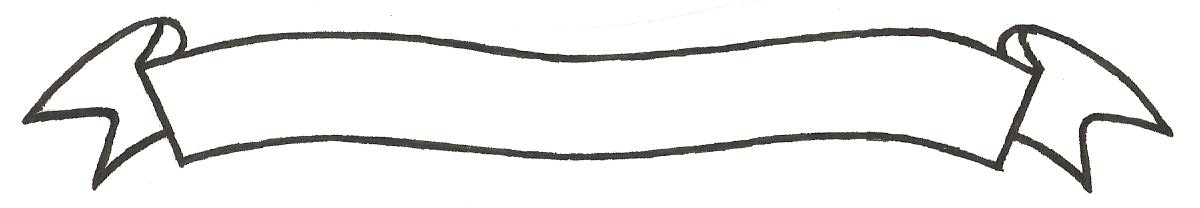 MERU UNIVERSITY OF SCIENCE AND TECHNOLOGYP.O. Box 972-60200 – Meru-Kenya.Tel: 020-2069349, 061-2309217. 064-30320 Cell phone: +254 712524293, +254 789151411Fax: 064-30321Website: www.must.ac.ke  Email: info@must.ac.keUniversity Examinations 2014/2015 FIRST YEAR SPECIAL/SUPPLEMENTARY EXAMINATION FOR DEGREE OF BACHELOR OF COMMERCE BFB 3151: PRINCIPLES OF MARKETING   DATE: OCTOBER 2015					   	                 TIME: 2 HOURSINSTRUCTIONS: Answer question one and any other two questions QUESTION ONE (30 MARKS)Enumerate and explain the importance of market segmentation. 			(10 Marks)Identify and discuss different marketing philosophies.				(10 Marks)Discuss factors influencing consumer behaviour.					(10 Marks)QUESTION TWO (20 MARKS)Elucidate the steps in marketing research  					(10 Marks)Explain any five macro-environmental factors influencing an organization marketing mix 											(10 Marks)QUESTION THREE (20 MARKS)Elucidate the marketing strategies that a marketer can undertake during the specific stages of a product life cycle.								(10 Marks)Product Pricing Strategies is a competitive edge for successful marketing programme.  Discuss various pricing strategies by use of relevant examples.			(10 Marks)QUESTION FOUR (20 MARKS)Elucidate the characteristics of services. 						(10 Marks)By stating at least one advantage and disadvantage of each, discuss the five elements of promotion mix.									(10 Marks)QUESTION FIVE (20 MARKS)Explain the difference between selling and marketing philosophies.		(10 Marks)Elucidate the importance of marketing intermediaries in the enhancement of a marketing of a company’s products.								(10 Marks)	